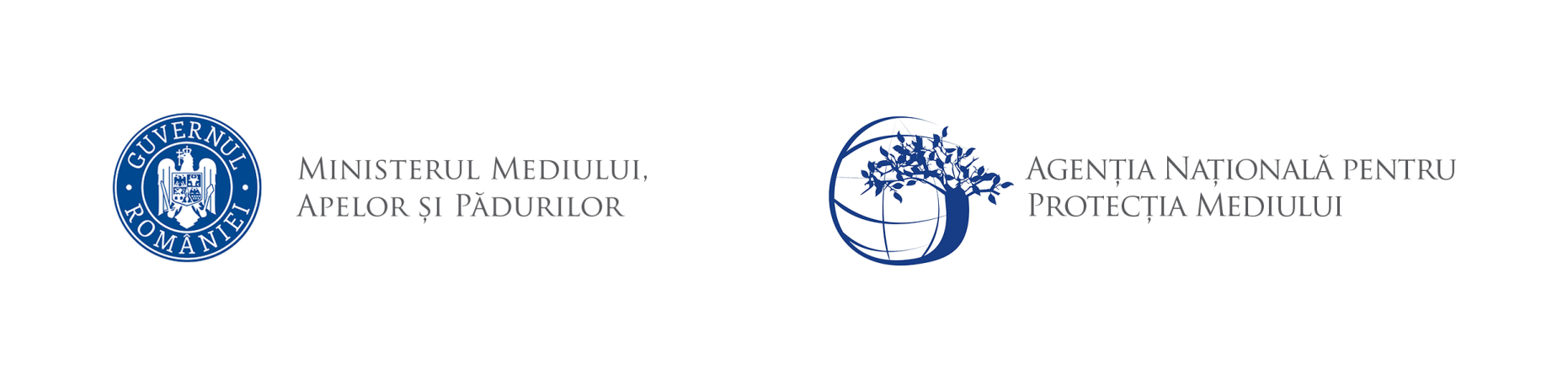 AGENȚIA PENTRU PROTECȚIA MEDIULUI ILFOV	Nr. 17472/17.05.2024DECIZIA  ETAPEI  DE  ÎNCADRARE
Nr. draft din 17.05.2024Ca urmare a solicitării de emitere a acordului de mediu adresate de VASILIU CONSTANTIN, pentru proiectul „CONSTRUIRE HALA DEPOZITARE, SERVICII SI BIROURI VANZARI”  propus a fi amplasat în Comuna Glina, Strada Biruintei, nr 9, Jud Ilfov, înregistrată la A.P.M. Ilfov cu nr. 20926/21.12.2023, cu completarile ulterioare, în baza: Legii nr. 292/2018 privind evaluarea impactului anumitor proiecte publice şi private asupra mediului, cu modificările şi completările şi ulterioare;Ordonanţei de Urgenţă a Guvernului nr. 57/2007 privind regimul ariilor naturale protejate, conservarea habitatelor naturale, a florei şi faunei sǎlbatice, cu modificǎrile şi completǎrile ulterioare, aprobată prin Legea nr. 49/2011, cu modificarile si completarile ulterioare,autoritatea competentă pentru protecţia mediului APM Ilfov decide, ca urmare a consultărilor desfăşurate în cadrul şedinţei Comisiei de Analiză Tehnică din data de 27.03.2024, că proiectul „CONSTRUIRE HALA DEPOZITARE, SERVICII SI BIROURI VANZARI”  propus a fi amplasat în Comuna Glina, Strada Biruintei, nr 9, Jud Ilfov, nu se supune evaluării impactului asupra mediului, nu se supune evaluării adecvate si nu se supune evaluării impactului asupra corpurilor de apă.            Justificarea prezentei decizii:I. Motivele pe baza cărora s-a stabilit neefectuarea evaluării impactului asupra mediului sunt următoarele:a) proiectul nu se incadreaza in prevederile Legii nr. 292/2018, anexa nr. 1;b) proiectul se incadreaza in prevederile anexei 2 la Legea nr. 292/2018, la punctul pct. 10 a – proiecte de dezvoltare a unitatilor/zonelor industriale;c). titularul și APM Ilfov au mediatizat în presa locală, cât și pe pagina web atât depunerea solicitării acordului cât și decizia etapei de încadrare;d). lipsa observațiilor din partea publicului interesat;II. Motivele pe baza carora s-a stabilit neefectuarea evaluarii adecvate sunt următoarele:a) proiectul propus nu intră sub incidența art. 28 din Ordonanța de urgență a Guvernului nr. 57/2007 privind regimul ariilor naturale protejate, conservarea habitatelor naturale, a florei și faunei sălbatice, aprobată cu modificări și completări prin Legea nr. 49/2011, cu modificările și completările ulterioare.III. Motivele pe baza cărora s-a stabilit neefectuarea evaluării impactului asupra corpurilor de apă: Investiția propusă nu necesită elaborarea studiului de evaluare a impactului asupra corpurilor de apă:conform mentiunii reperezentatuntului A.N. “APELE ROMÂNE” - Administrația Bazinală de Apă ARGEȘ-VEDEA-Sistemul de Gospodărire a Apelor Ilfov –București in cadrul sedintei CAT din data de 03.04.2024;1. Caracteristicile proiectului:1.1. Descrierea proiectului: Se doreste construirea unui showroom cu zona de expunere, receptie, birou, spatii depozitare si spatiu tehnic la parter si a trei birouri cu spatii conexe (chicineta, grup sanitar, depozitare) la etaj. Hala propusa va fi destinata depozitarii marfurilor nepericuloase.In conformitate cu PUG Glina nt 7/2009 aprobat cu HCL 11din 24.24.2012 functiunea terenului este de intravilan situat in zona industriala – subzona AIndicatori urbanistici conf PUG Glina:POT max – 50%, CUT max = 2, Hmax 25m;Vecinatatile Terenului:La N-V - 2 m fata de proprietate privata identificata prin Nr. Cad. 827/318/3/2/1/2La N-E- 6.85 m fata de proprietate privata identificata prin Nr. Cad. 53368La S-E - 6.00 m fata de proprietate privata identificata prin Nr. Cad. 53500La S-V- 10.00m fata de strada BiruinteiBilant teritorial:Suprafata teren	1500 mpSuprafata Construita Totala	683.97 mpSuprafata spatiu verde amenajat	300 mp (20%)Suprafata alei/Platforme Betonate	516.03 mpIndicatori Urbanistici: CUT propus	 0.529 %CUT max	2.00 %Procent spatii verzi                                                                    20%Asigurarea utilitatilor: in conformitate cu Avizul nr A096 din 22.01.2024 emis de Berna Residence Service SRL:Alimentarea cu apareteaua de alimentare apa complexului rezidential Berna pentru obiectivul mai su mentionatEvacuarea apelor uzate menajerereteaua de canalizare a complexului rezidential Berna pentru obiectivul mai su mentionatEvacuarea apelor pluvialeapele pluviale provenite de pe invelitoare sunt dirijate prin jgheaburi si burlane la spatiul verde.apele pluviale de pe platformele betonate vor fi dirijate catre un separator de produse petroliere, colectate intr-un bazin de retentie si utilizate la irigarea spatiului verde din incinta.1.2. Cumularea cu alte proiecte: zona de implementare a proiectului este o zona in care s-au dezvoltat atat activitati economice cat si activitati de locuire (la distante cuprinse intre 91.01m si 186,76m). Pentru activitatea desfasurata s-a  emis Notificarea DSP Ilfov privind asistenta de specialitate nr 1488/17.12.2021 care predede ”sunt indeplinite cerintele prevederilor legale in vigoare privind igiena si sanatatea publica”1.3. Utilizarea resurselor naturale: nu este cazul. 1.4. Productia de deseuri:Deseurile generate pe perioada de construire vor fi colectate separat intr-un spatiu special amenajat si eliminate sau valorificate, dupa caz, prin operatori autorizati.       In perioada de functionare, deseurile vor fi colectate separat intr-un spatiu special amenajat, de unde vor fi preluate operatori economici autorizati, pe baza de contract.       Deseurile produse vor fi predate agentilor economici specializati in eliminarea / valorificarea lor.  1.5. Emisii poluante, zgomot si alte surse de disconfort: pe perioada executiei lucrarilor emisii vor consta in principal in praf din activitatea de transport, precum si zgomot rezultat din operatiile de construire si din exploatarea utilajelor.       Masuri pentru limitarea emisiilor de poluanti in aer si zgomotului:În perioada de execuție, impactul proiectului asupra factorului de mediu aer constă în generarea de emisii de către utilajele utilizate. Ca urmare vor fi luate toate măsurile în vederea limitarii generarii de praf de catre prestatorul lucrărilor de execuție care va avea în vedere ca utilajele utilizate sa fie corespunzatoare din punct de vedere tehnic și sa nu genereze noxe peste limitele admise. Substantele poluante pentru atmosfera se vor încadra în valorile limita ale emisiilor stabilite de Ord. MAPM nr. 462/1993 cu modificările și completările ulterioare coroborat cu Legea. nr. 104/2011;Nivelul de zgomot rezultat in perioada de functionare se va incadra in limitele admise pentru functiunea existenta  in zona, conform SR 10009/2017.Se vor respecta de asemenea prevederile Ord. MS nr. 119/2014 privind aprobarea Normelor de igienă și sănătate publică privind mediul de viata al populatiei cu modificarile și completarile ulterioare.2. Localizarea proiectului: 2.1. Utilizarea existentă a terenului: conform Certificatului de Urbanism 185/17.05.2021  emis de Primaria Glina terenul are functiunea de zona industriala – subzona A2.2. relativa abundenţă a resurselor naturale din zonă, calitatea şi capacitatea regenerativă a acestora: proiectul nu are impact asupra resurselor naturale din zona;2.3. capacitatea de absorbţie a mediului, cu atenţie deosebită pentru:a) zonele umede – nu este cazul;b) zonele costiere – nu este cazul;c) zonele montane şi cele împădurite – nu este cazul;d) parcurile şi rezervaţiile naturale – nu este cazul;e) ariile clasificate sau zonele protejate prin legislaţia în vigoare, cum sunt: zone de protecţie a faunei piscicole, bazine piscicole naturale şi bazine piscicole amenajate, etc.: nu este cazul;f) zonele de protecţie specială, mai ales cele desemnate prin O.U.G. nr. 57/2007 cu modificările şi completările ulterioare, zonele prevăzute prin Legea nr. 5/2000 privind aprobarea Planului de amenajare a teritoriului, conform prevederilor Legii apelor nr. 107/1996, cu modificările şi completările ulterioare, şi Hotărârea Guvernului nr. 930/2005 pentru aprobarea Normelor speciale privind caracterul şi mărimea zonelor de protecţie sanitară şi hidrogeologică: nu este cazulg) ariile în care standardele de calitate a mediului stabilite de legislaţie au fost deja depăşite: nu s-a înregistrat o astfel de situatie;h) ariile dens populate: nu este cazul;i) peisajele cu semnificaţie istorică, culturală şi arheologică: nu este cazul.3. Caracteristicile impactului potential: se iau în considerare efectele semnificative posibile ale proiectelor, în raport cu criteriile stabilite la pct. 1 si 2, cu accent deosebit pe:a) extinderea impactului: aria geografică şi numărul persoanelor afectate: nu este cazul;b) natura transfrontalieră a impactului: nu este cazul;c) mărimea şi complexitatea impactului: redusa;d) probabilitatea impactului: redusă, în timpul realizării lucrărilor de construcţii;e) durata, frecvenţa şi reversibilitatea impactului: redus în perioada desfăşurării lucrărilor de execuţie şi impact redus în timpul utilizarii imobilului.4. Conditiile de realizare a proiectului:- Investiţia şi organizarea de şantier se vor realiza în condiţiile impuse prin Certificatului de Urbanism 185/17.05.2021 emis de Primaria Glina precum si prin avizele sau acordurile emise de instituţiile menţionate în acesta.- Se vor respecta conditiile impuse, conform Regulamentului P.U.G. Glina aprobat prin H.C.L. nr. 11/24.04.2012, precum si a HCL 171/22.12.2022 de aprobare a PUD.- Se vor respecta coditiile impuse prin: Notificarea privind asistenta de specialitate nr 1488 din 17.12.2021 emisa de DSP Ilfov;Avizul favorabil nr 1446/4/5F din 09.11.2022 emis de CJ Ilfov privint PUD;Avizul BERNA Residence Service nr A096/22.01.2024;- Se vor respecta prevederile O.U.G. nr. 195/2005 privind protectia mediului cu modificarile si completarile ulterioare.-Pe durata execuţiei lucrărilor se vor lua măsuri pentru respectarea legislaţiei privind protecţia mediului în vigoare (STAS 12574/1987, SR 10009/2017, Ord. nr. 462/1993 si H.G. nr.1756/2006 privind limitarea nivelului emisiilor de zgomot în mediu produs de echipamentele destinate utilizarii in exteriorul cladirilor).- Se vor respecta prevederile Legii nr. 104/2011, cu completarile si modificarile ulterioare, privind calitatea aerului inconjurator.-    Se vor respecta prevederile Ordinului nr. 756/1997 cu privire la factorul de mediu sol.-   Gospodărirea materialelor de construcţie se va realiza numai în limita terenului deţinut, fără deranjarea vecinătăţilor. -   Se vor respecta prevederile O.U.G. nr. 92/2021 privind regimul deseurilor modificat si completat.- Se vor respecta prevederile Legii nr. 123/2020 pentru modificarea și completarea Ordonanței de urgență a Guvernului nr. 195/2005 privind protecția mediului.Se vor lua măsuri de protecţie antifonică în zona de lucru a şantierului.Se vor respecta prevederile Legii nr. 61/1991, modificata, privind sanctionarea faptelor de incalcare a unor norme de convietuire sociala, a ordinii si linistii publice.- Se vor amplasa panouri de informare a cetăţenilor asupra viitoarelor construcţii şi modificări ale zonei, asigurându-se protecţia circulaţiei pietonale şi auto în zonă.- Deşeurile şi materialele rezultate din activitatea de construcţie şi montaj vor fi obligatoriu îndepărtate din zonă pe baza unui contract încheiat cu un prestator autorizat. Este interzisă depozitarea necontrolată a deşeurilor rezultate.- Se interzice poluarea solului cu carburanţi, uleiuri rezultate în urma operaţiilor de staţionare, aprovizionare, depozitare sau alimentare cu combustibili a utilajelor şi mijloacelor de transport în timpul construirii, datorită funcţionării necorespunzătoare a acestora. În cazul unor poluări accidentale se vor lua măsuri pedoameliorative.- Se vor lua măsuri pentru diminuarea emisiilor de pulberi din zona şantierului prin umectarea spaţiului de lucru sau acoperirea pe cât posibil a acestuia. - La ieşirea din şantier, se vor curăţa roţile autovehiculelor şi a altor utilaje, pentru a preveni transferul de moloz în afara amplasamentului pe drumurile publice; pe durata organizării de şantier se vor monta panouri de protecţie.- Se vor respecta prevederile Regulamentului General de Urbanism aprobat prin H.G. nr. 525/1996 în ceea ce priveste constructiile, parcarile si necesarul de spatiu verde. - Se va respecta legislatia de urbanism in vigoare.- Se va amenaja si intretine spatiul verde din incinta.- Se vor respecta prevederile Legii apelor nr. 107/1996 cu modificările și completările ulterioare.- Indicatorii de calitate ai apelor uzate evacuate in bazinul vidanjabil nu vor depăși valorile maxime impuse prin H.G. 188/2002, NTPA 002/2002, modificat si completat de H.G. nr. 352/2005.- Indicatorii de calitate ai apelor pluviale evacuate pe spațiile verzi se vor încadra în limitele impuse de H.G. nr. 188/2002 anexa 3 - NTPA 001/2002, modificat și completat de H.G. nr. 352/2005;- În situația în care se vor semnala disconforturi create vecinătăților, activitatea va fi sistată până la remedierea acestora.- Operatorul are obligația să asigure doări corespunzătoare cu mijloace, structuri, dotări materiale și sisteme de management adecvate în scopul protejării, la un nivel ridicat, a sănătății populației și a mediului.Pentru legalitatea si autenticitatea documentelor depuse la dosar se face raspunzator titularul proiectului. Conform art. 21, alin.(4) din OUG. 195/2005 privind protectia mediului, aprobată cu modificări și completări prin Legea nr. 265/2006, cu modificările și completările ulterioare ”răspunderea pentru corectitudinea informaţiilor puse la dispoziţia autorităţilor competente pentru protecţia mediului și a publicului revine titularului proiectului”.       Conform prevederilor Legii nr. 292/2018: - anexa 5, art. 43, alin. (3) la finalizarea proiectelor publice si private care au facut obiectul procedurii de evaluare a impactului asupra mediului, autoritatea competenta pentru protectia mediului care a parcurs procedura verifica respectarea prevederilor deciziei etapei de incadrare; - anexa 5, art. 43 alin. (4) procesul - verbal intocmit in situatia prevazuta la alin. (3) se anexeaza si face parte integranta din procesul - verbal de receptie la terminarea lucrarilor.        Prezenta decizie este valabilă pe toată perioada de realizare a proiectului, iar în situația în care intervin elemente noi, necunoscute la data emiterii prezentei decizii, sau se modifică condițiile care au stat la baza emiterii acesteia, titularul proiectului are obligația de a notifica autoritatea competentă emitentă. În conformitate cu prevederile OUG nr.195/2005, aprobată prin Legea nr.265/2006 privind protectia mediului, cu modificările și completările ulterioare - "Art. 15 alin (2) lit a - «Titularii proiectelor au obligaţia de a notifica autoritatea competentă pentru protecţia mediului dacă intervin elemente noi, necunoscute la data emiterii actelor de reglementare, precum și asupra oricăror modificări ale condiţiilor care au stat la baza emiterii actelor de reglementare, înainte de realizarea modificării»;          Conform prevederilor Legii nr. 292/2018:     - anexa 5, art. 34, alin. (1) titularul de proiect are obligația de a notifica în scris autoritatea competentă pentru protecţia mediului despre orice modificare sau extindere a proiectului survenită după emiterea deciziei etapei de încadrare, acordului de mediu și anterior emiterii aprobarii de dezvoltare.    Prezentul act de reglementare stabileste conditiile de realizare a proiectului din punct de vedere al protectiei mediului. Alte conditii privind implementarea proiectului vor fi impuse de institutiile/autoritatile cu atributii in domeniu.      In cazul in care proiectul nu se incadreaza in functiunea zonei, decizia de emitere/respingere a aprobarii de dezvoltare revine autoritatii administratiei publice locale.     Nerespectarea prevederilor prezentului act de reglementare se sancţionează conform prevederilor legale în vigoareRăspunderea pentru corectitudinea informațiilor puse la dispoziția autorității competente pentru protecția mediului și a publicului revine în întregime titularului proiectului.Draftul deciziei etapei de încadrare a fost afisat spre consultare pe site APM Ilfov: www.apmif.anpm.ro.Orice persoană care face parte din publicul interesat și care se consideră vătămată într-un drept al său ori într-un interes legitim se poate adresa instanței de contencios administrativ competente pentru a ataca, din punct de vedere procedural sau substanțial, actele, deciziile ori omisiunile autorității publice competente care fac obiectul participării publicului, inclusiv aprobarea de dezvoltare, potrivit prevederilor Legii contenciosului administrativ nr. 554/2004, cu modificările și completările ulterioare.Se poate adresa instanței de contencios administrativ competente și orice organizație neguvernamentală care îndeplinește condițiile prevăzute la art. 2 din Legea nr.292/2018 privind evaluarea impactului anumitor proiecte publice și private asupra mediului, considerându-se că acestea sunt vătămate într-un drept al lor sau într-un interes legitim.Actele sau omisiunile autorității publice competente care fac obiectul participării publicului se atacă în instanță odată cu decizia etapei de încadrare.Înainte de a se adresa instanței de contencios administrativ competente, persoanele prevăzute la art. 21 din Legea nr.292/2018 privind evaluarea impactului anumitor proiecte publice și private asupra mediului au obligația să solicite autorității publice emitente a deciziei prevăzute la art. 21 alin. (3) sau autorității ierarhic superioare revocarea, în tot sau în parte, a respectivei decizii. Solicitarea trebuie înregistrată în termen de 30 de zile de la data aducerii la cunoștința publicului a deciziei.Autoritatea publică emitentă are obligația de a răspunde la plângerea prealabilă prevăzută la art. 22 alin. (1) în termen de 30 de zile de la data înregistrării acesteia la acea autoritate.Procedura de soluționare a plângerii prealabile prevăzută la art. 22 alin. (1) este gratuită și trebuie să fie echitabilă, rapidă și corectă.Prezenta decizie poate fi contestată în conformitate cu prevederile Legii nr.292/2018 privind evaluarea impactului anumitor proiecte publice și private asupra mediului și ale Legii nr. 554/2004, cu modificările și completările ulterioare.Director ExecutivCorina-Ecaterina NECULA CIOCHINANume și PrenumeFuncțiaDataSemnăturaAvizat: Alin Romeo Ciprian STANCIUȘef Serviciu 17.05.2024Întocmit: Alin Romeo Ciprian STANCIUConsilier superior17.05.2024